Слово "профсоюз" стало для нас привычным и у многих людей ассоциируются с оказанием материальной помощи нуждающимся, распределением путевок и организацией культурно-массовой работы. Этими вопросами профсоюзы занимаются, но они являются далеко не главными.Профсоюз - это добровольное общественное объединение граждан, связанных общими производственными, профессиональными интересами по роду их деятельности, создаваемое в целях представительства и защиты их социально-трудовых прав и интересов (п.1, ст.2 Закона РФ «О профессиональных союзах, правах и гарантиях их деятельности»).Другими словами, Профсоюз - это объединение наемных работников, работающих в одной отрасли. Они объединяются с целью совместными усилиями добиваться наилучших условий труда и его оплаты, вместе защищать друг друга от произвола администрации, просто по-человечески помогать в трудную минуту. В России, как и в других странах, в профсоюзах также состоят и студенты учреждений профессионального образования.Издавна наемные работники объединялись в профессиональные союзы, чтобы заявить и отстоять свои интересы, защитить себя от намерений работодателей и правительств решить за счет трудящегося человека свои проблемы. И сейчас Профсоюз – единственная надежная опора для наемных работников.Нужно заполнить бланки заявлений о вступлении в Профсоюз и о взимании членских профсоюзных взносов и передать их председателю своей первичной профсоюзной организации (или профоргу группы, если вы студент; профоргу факультета, если вы сотрудник или преподаватель вуза). Профсоюзный комитет примет вас в Профсоюз, а председатель профкома заполнит необходимые учетные документы и передаст ваше заявление о взимании членских взносов в бухгалтерию.Дата приема в Профсоюз исчисляется со дня подачи заявления в первичную профсоюзную организацию. Принятому в Профсоюз выдается членский билет единого образца.ЧТО ТАКОЕ ПРОФСОЮЗ?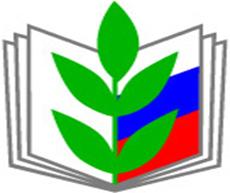 ПечатьКАК ВСТУПИТЬ В ПРОФСОЮЗ?